Муниципальное казенное дошкольное образовательное учреждение Здвинский детский сад «Солнышко» общеразвивающего видаПедагогический Проект (во2 младшей группе «Пчёлка»«Здравствуй,  осень золотая!»воспитатель 1 квалификационной категории:Ситникова Татьяна НиколаевнаНовосибирская областьс.Здвинск2016 годКарта  проекта«Здравствуй, осень золотая!»Паспорт проектаОписание материала: Предлагаю вашему вниманию проект по экологическому воспитанию для детей младшей группы. Проект разработан в соответствии с ФГОС ДОУ. Надеюсь, мой опыт кому - то будет интересен.
Актуальность:Заложить любовь к родному краю, к родной природе, к людям, к животным можно только в младшем возрасте. Потом поменять мировоззрение, изменить представления и взгляды человека на окружающее необычайно сложно. Именно поэтому важно своевременно развивать экологическое сознание маленькой личности. Большинство современных детей, редко общается с природой. Экологическое образование начинается со знакомства с объектами ближайшего окружения, с которыми ребенок сталкивается каждый день.Огромную роль в экологическом образовании детей дошкольного возраста играет практическая, исследовательская деятельность в природных условиях. Ведь в процессе детского исследования ребенок получает конкретные познавательные навыки: учится наблюдать, рассуждать, планировать работу, учится прогнозировать результат, экспериментировать, сравнивать, анализировать, делать выводы и обобщения, словом развивает познавательные способности. Поэтому, детям предоставляется дополнительная возможность приобщиться к исследовательской работе, как к ведущему способу познания окружающего мира.Вид проекта:  познавательно-информационный.Цель проекта: Создание благоприятных условий в группе для экологического воспитания детей. Знакомство с разными объектами живой и не живой природы. Задачи:Развивать у детей экологические представления о природе и о животных, выделять характерные признаки.Формировать умение передавать свои впечатления от общения с природой в речи, поделках, рисунках. Познакомить с разными объектами живой и не живой природы и показать ее взаимосвязь с окружающим миром.Сделать общение ребенка с природой безопасным для ребенка и самой природы.Формировать чувства близости к природе и сопереживанию всему живому, заботы и бережного отношения к природе.Участники проекта:Воспитатели группы и работники детского сада.Дети 2 мл. группы «Пчёлка».Родители.Предполагаемые результаты:Знание детьми названий деревьев, растений, животных, времён года и их характерных особенностей.Бережное отношение детей к природе. Интерес детей к объектам и явлениям природы.Этапы проекта:Проект включает три основных этапа:1-й – организационно-подготовительный, определение направлений, объектов и методов исследования, предварительная работа с детьми и их родителями.2-й – основной - практический: поиск ответов на поставленные вопросы разными способами.3-й – заключительный – итоговый, обобщение результатов работы в самой различной форме, их анализ, закрепление полученных знаний.Предварительная работа:подбор иллюстративного материала по теме;подбор литературы по теме;подбор дидактических игр по экологии;оформление уголка «Мир природы» в группе;наблюдение в природе на прогулке.Сотрудничество с семьёй:Анкетирование родителей по теме.Консультация «Экологическое воспитание детей в семье»Совместное творчество родителей с детьми из природного материала (выставка «Осенние фантазии»).Формы и методы реализации проекта:
• работа на занятиях; 
• наблюдения, целевые прогулки;
• индивидуальная работа с детьми;
• рассматривание репродукций картин, иллюстраций, фотографий;
• чтение художественной литературы о природе;
• утренние беседы;
• работа в книжном уголке;
• тематическая выставка  «Осенние фантазии»;
• взаимодействие с семьей и утренник «Осень, здравствуй!».Этапы работы над проектомИспользуемая литератураО.В. Дыбина  «Занятия по ознакомлению с окружающим миром во второй младшей группе детского сада. Конспекты занятий» Мозаика-синтез, 2009г.Т.С. Комарова «Занятия по изобразительной деятельности во второй младшей группе детского сада. Конспекты занятий» Мозаика-синтез, 2010г.Г.Я. Затулина «Конспекты комплексных  занятий по развитию речи. Вторая младшая группа», Центр педагогического образования2007г.С.Н. Николаева «Юный эколог. Система работы в младшей группе детского сада» Мозаика-синтез, 2010г.Л.А. Уланова, С.О. Иордан «Методические рекомендации по организации и проведению прогулок детей 3 – 7 лет» издательство «Детство – пресс» 2012 годПриложение №1Анкета для родителей«Экологическое образование в семье»Цель проведения анкетирования: выявить отношение родителей к вопросам экологического образования дошкольников в детском саду.Приложение №2выставка детско-родительского конкурса«Осенние фантазии»;Семья Карпенко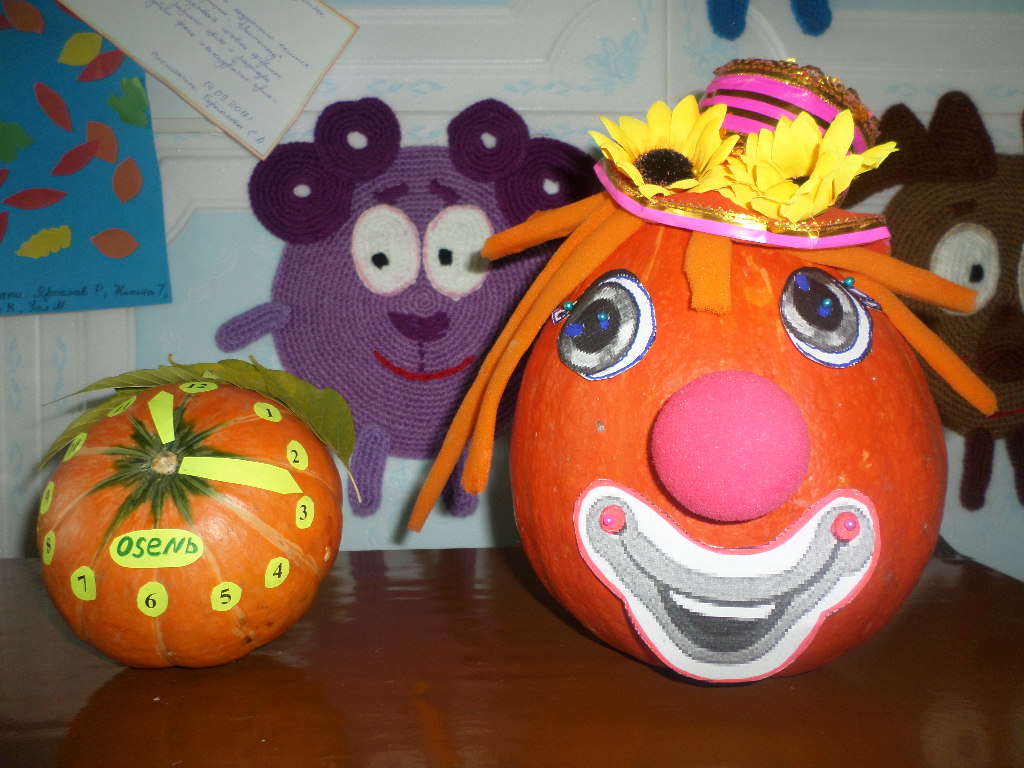 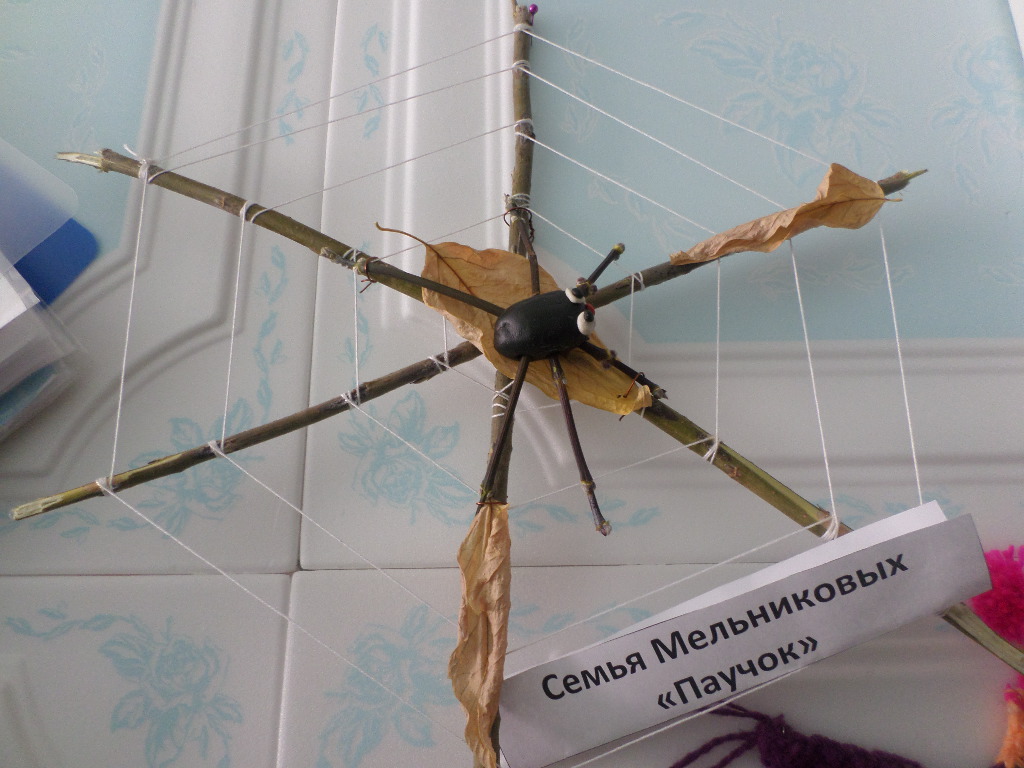                              Семья Каманиных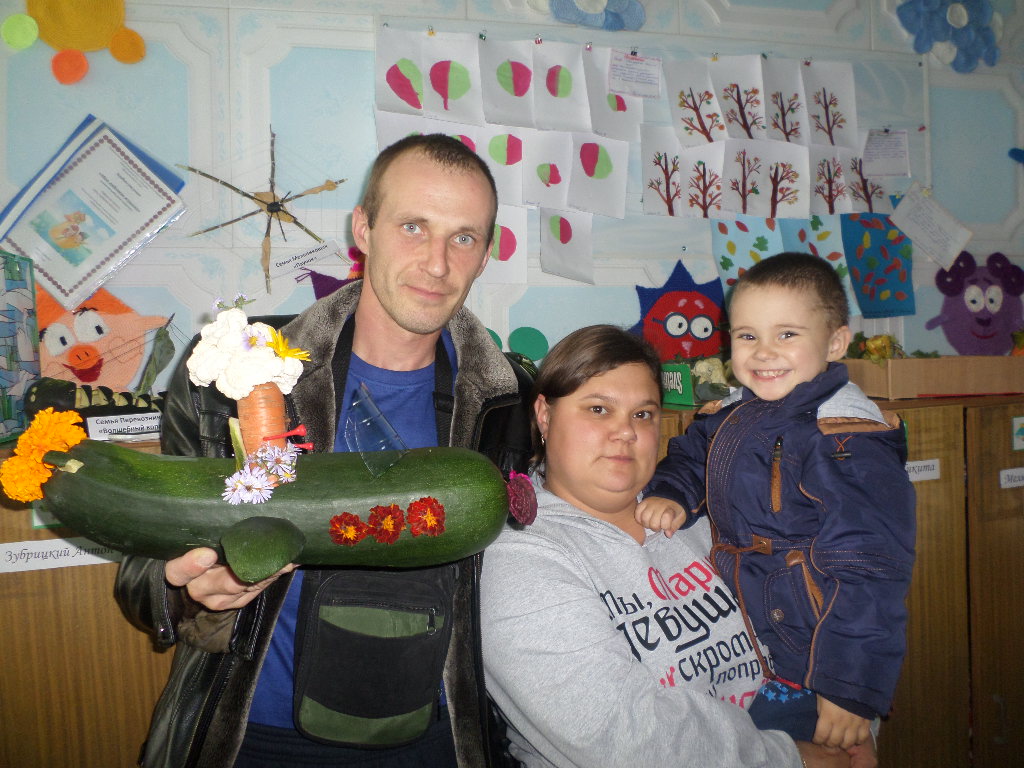 Семья Кусковых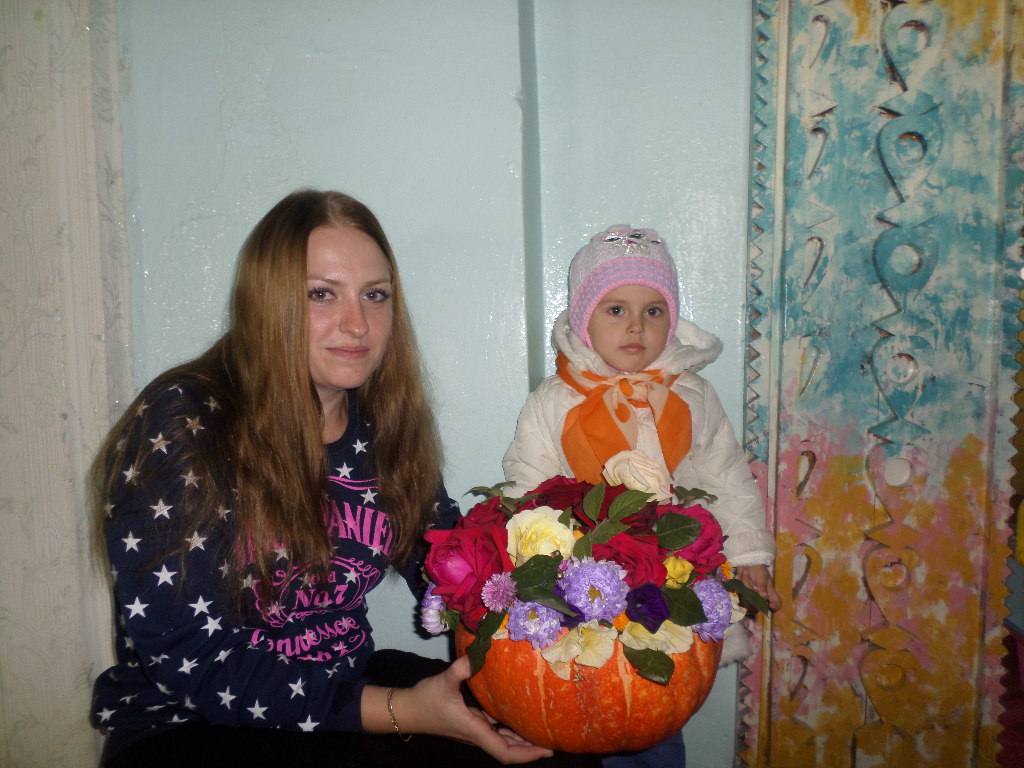 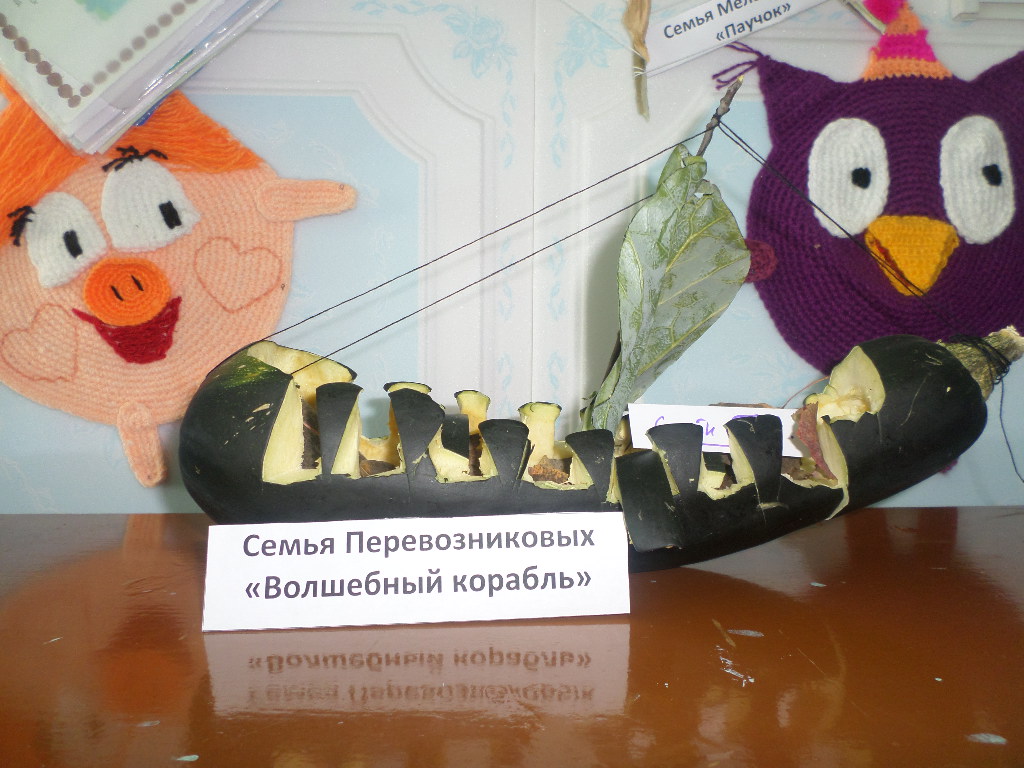 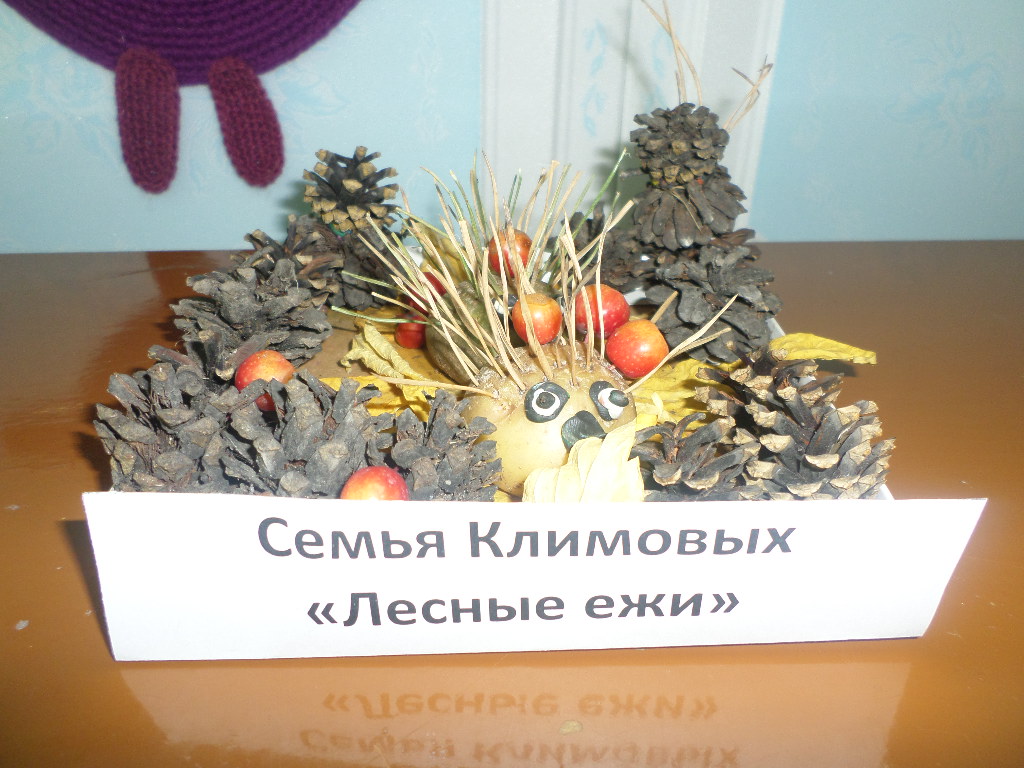 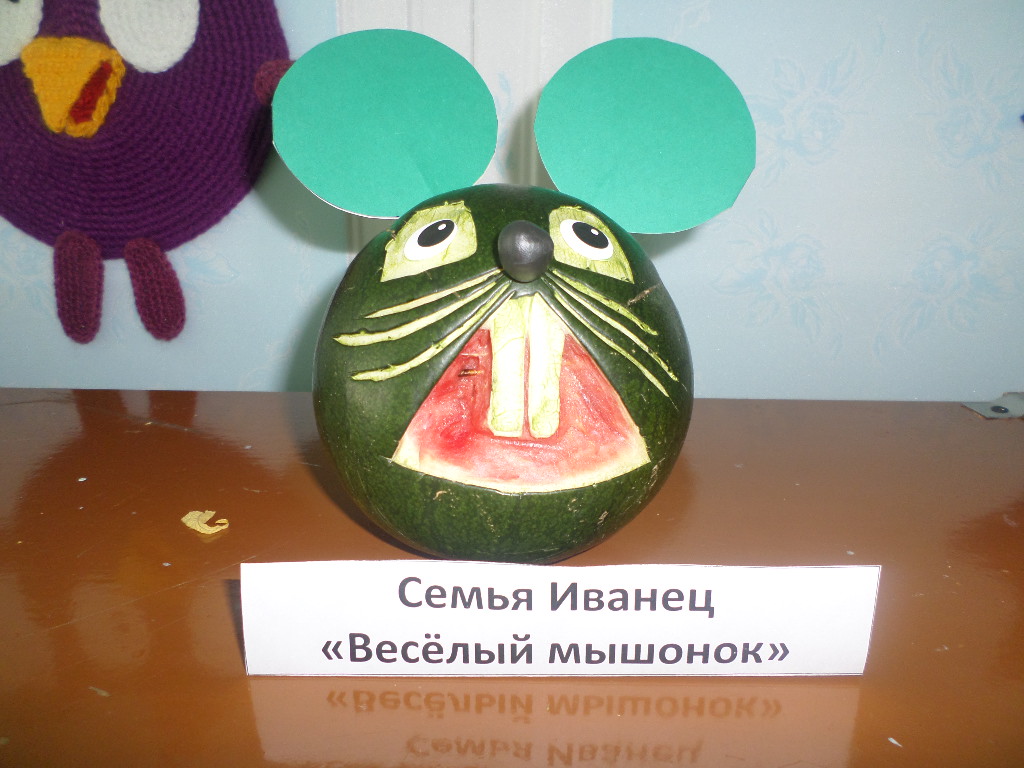 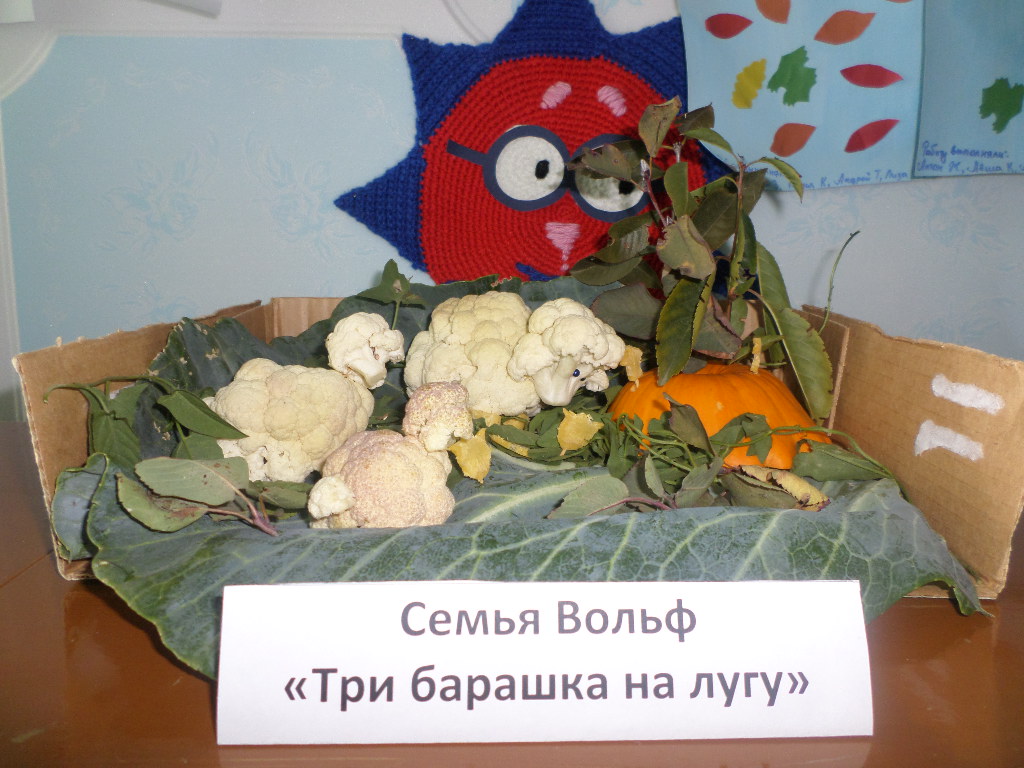 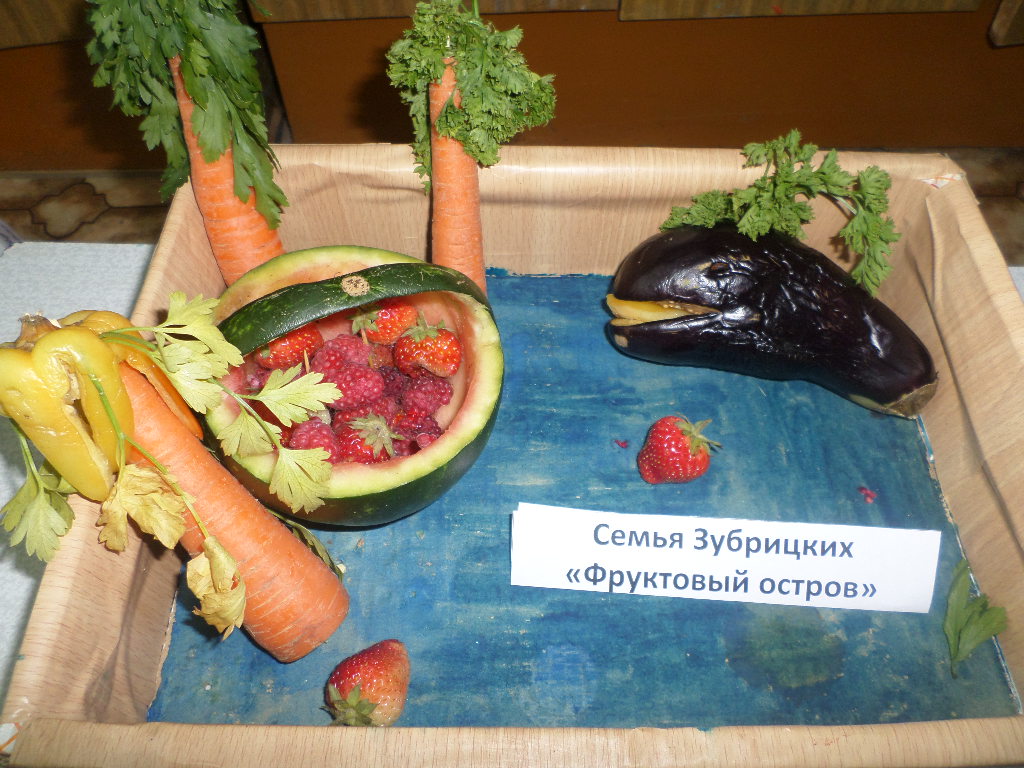 Семья Толмачёвых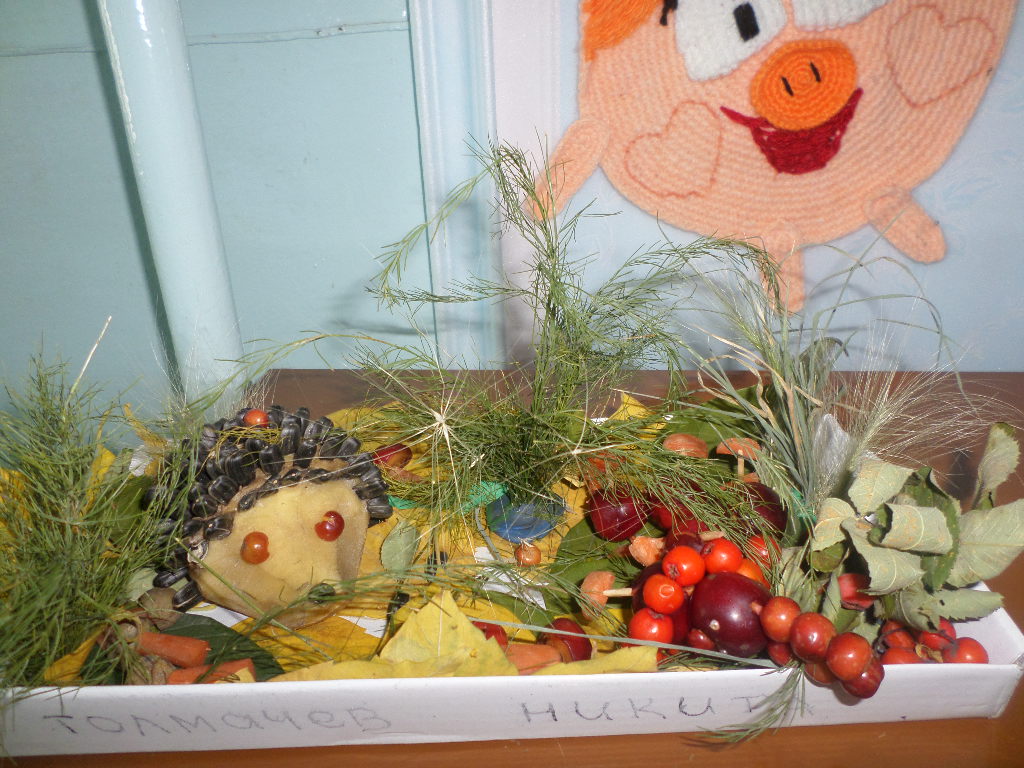 Приложение №3Детские работы, тематические прогулки, информация, размещённая в родительском уголке, целевые прогулки с детьми, стенгазета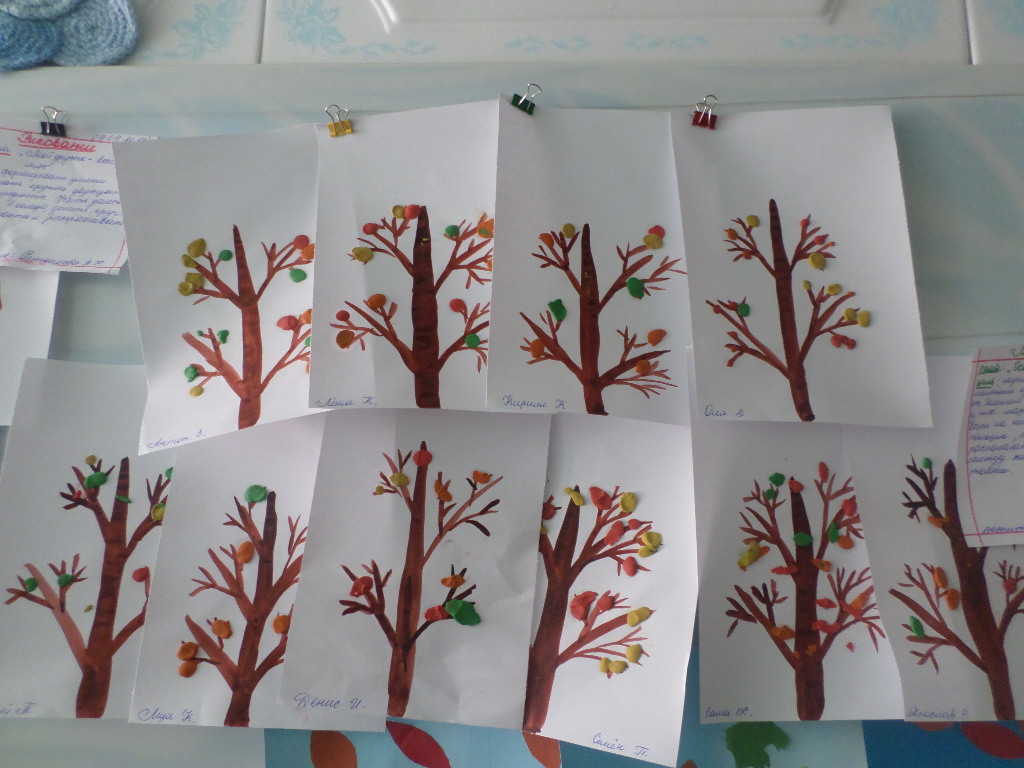 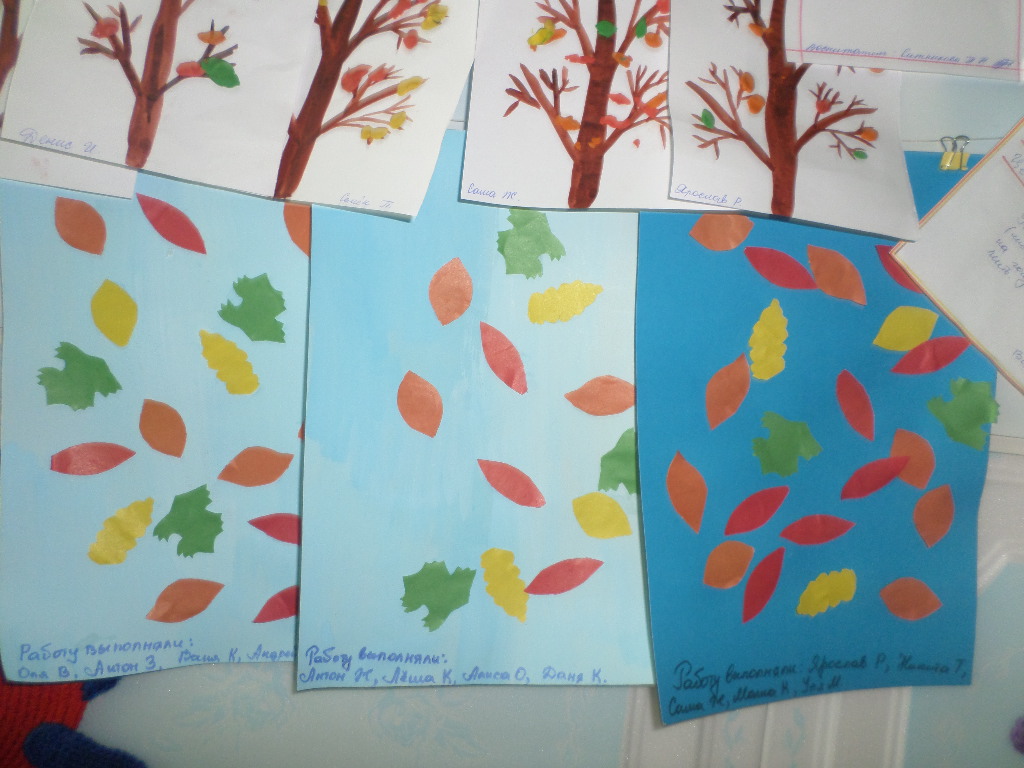 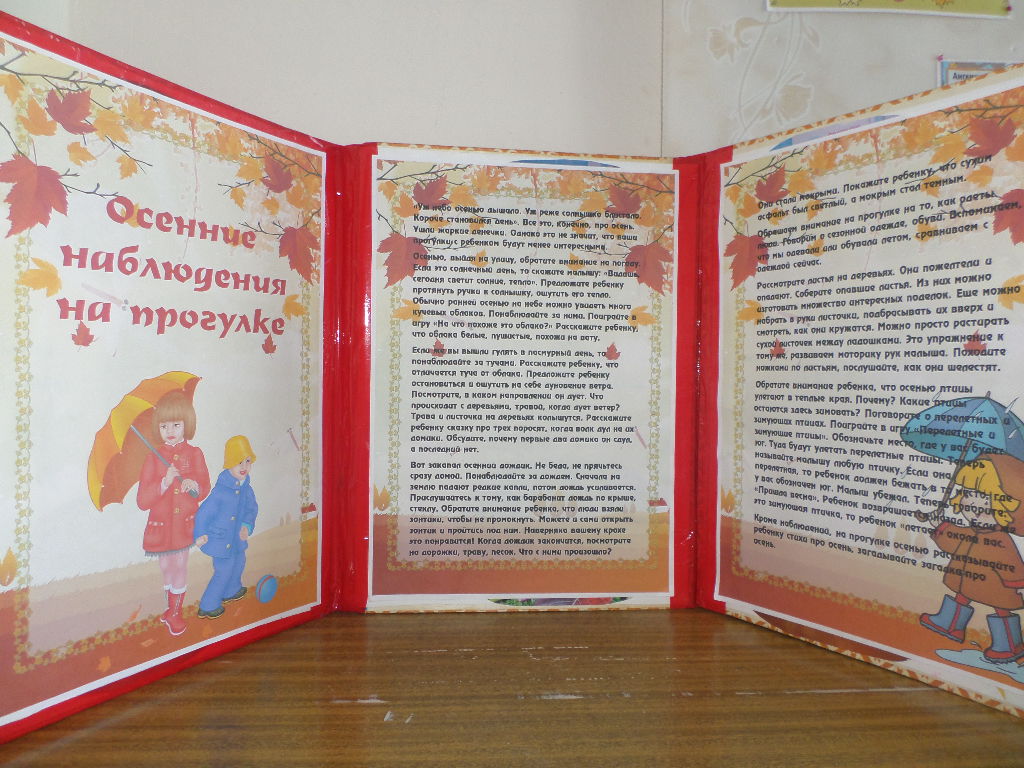 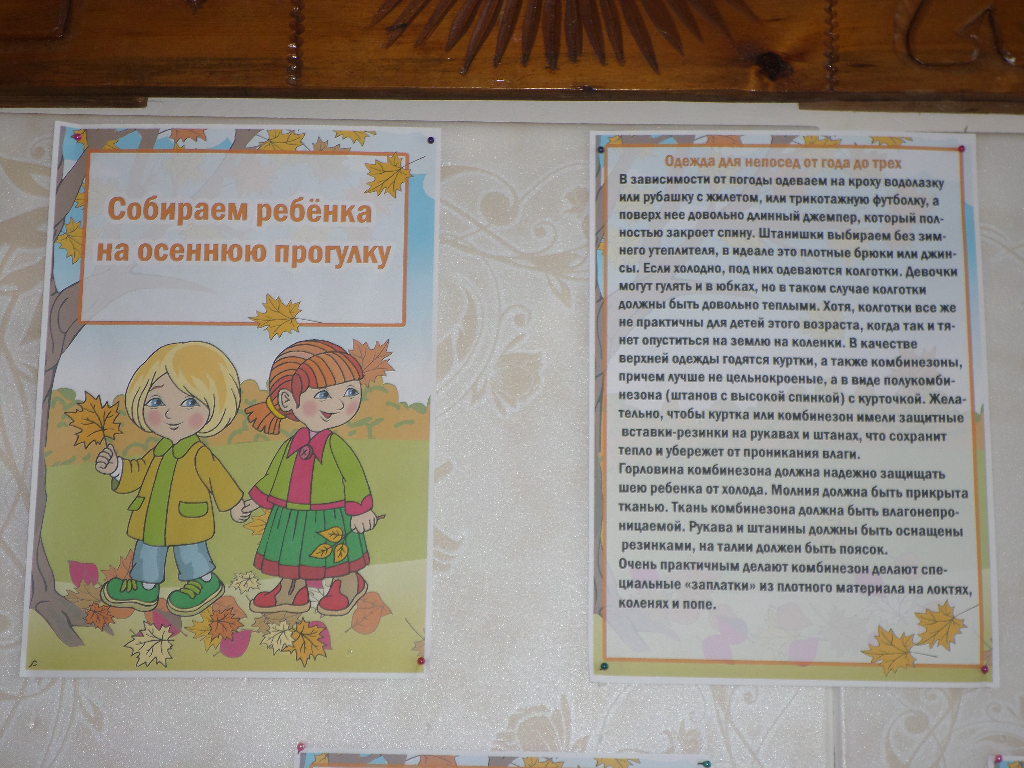 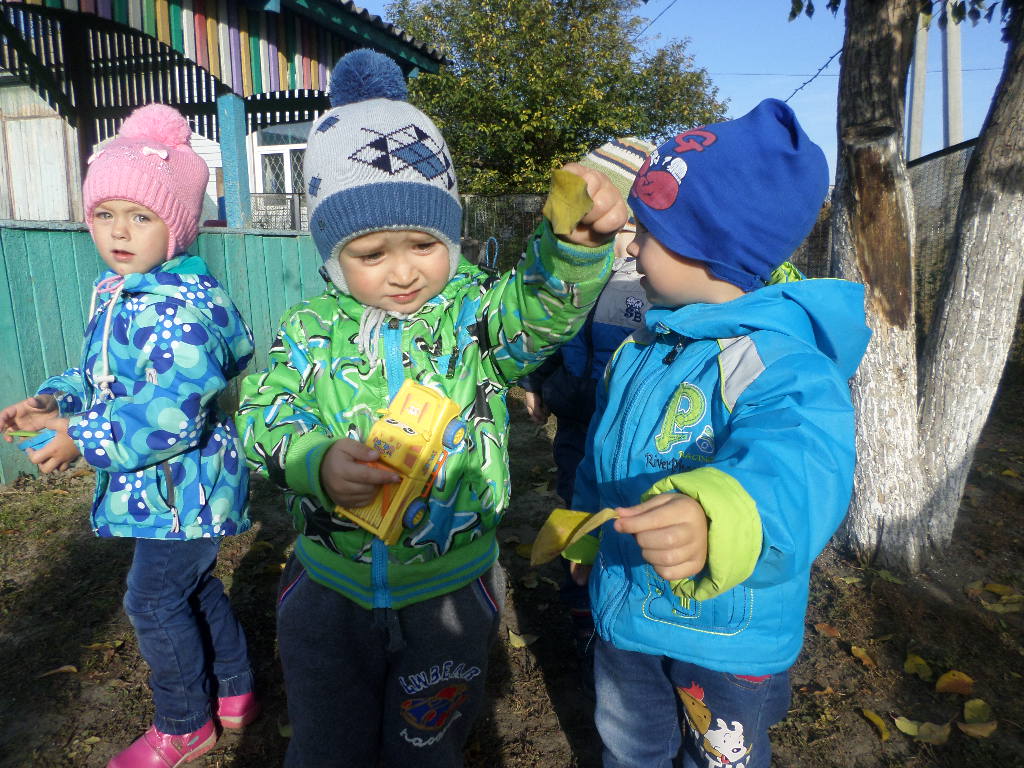 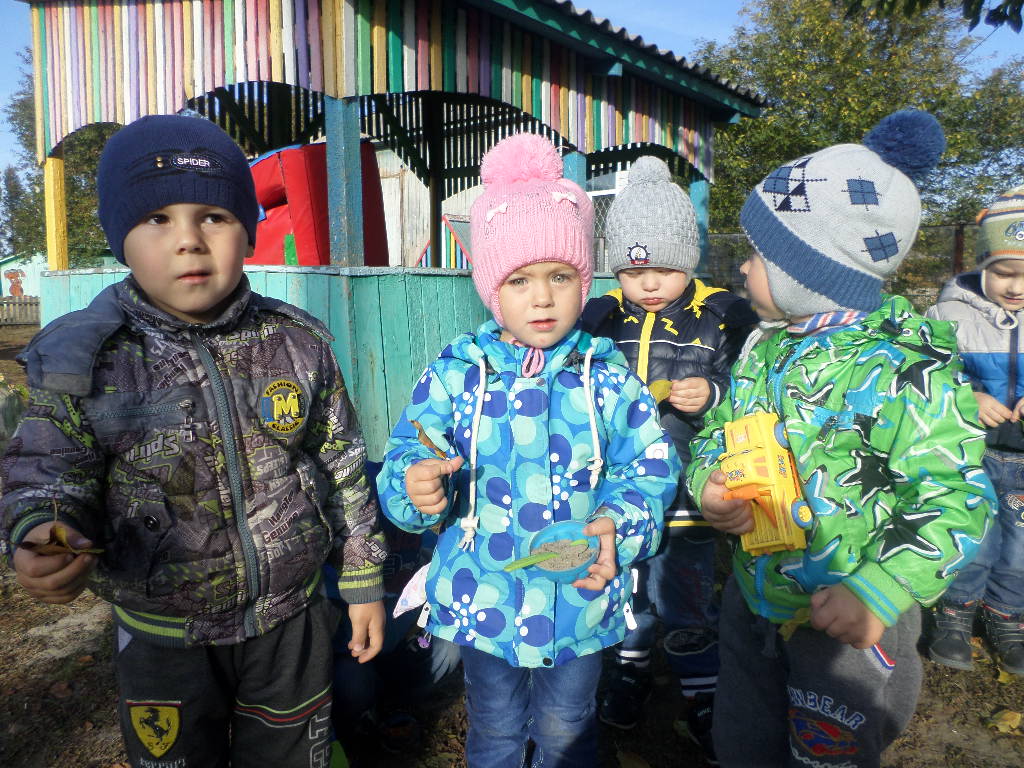 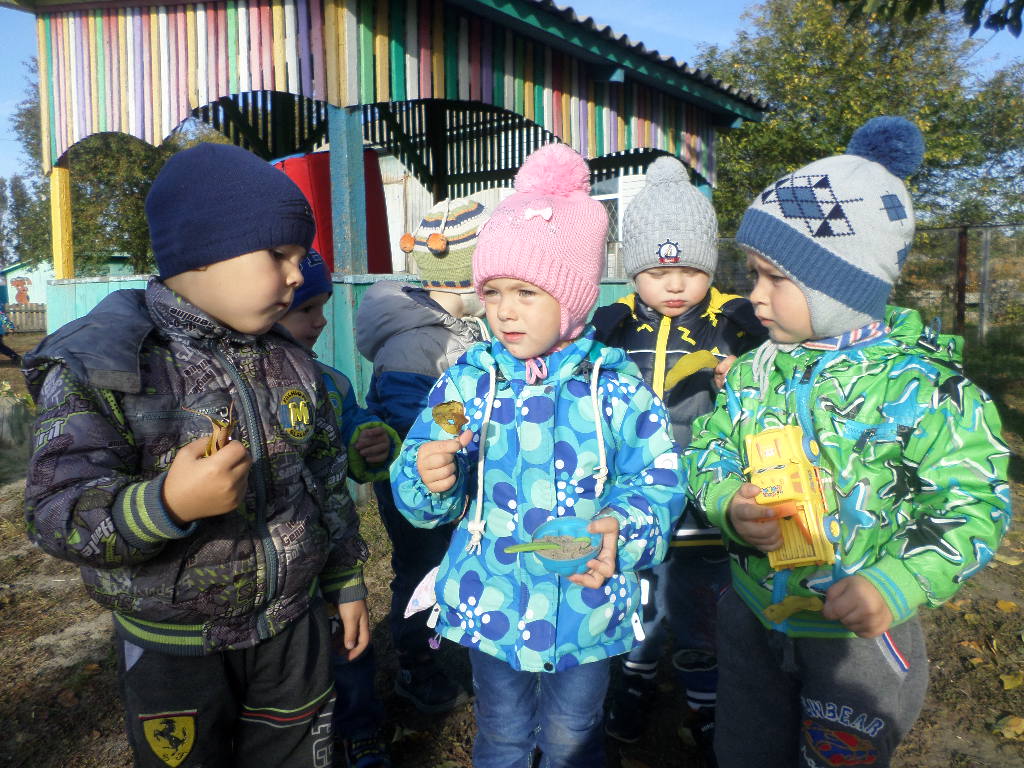 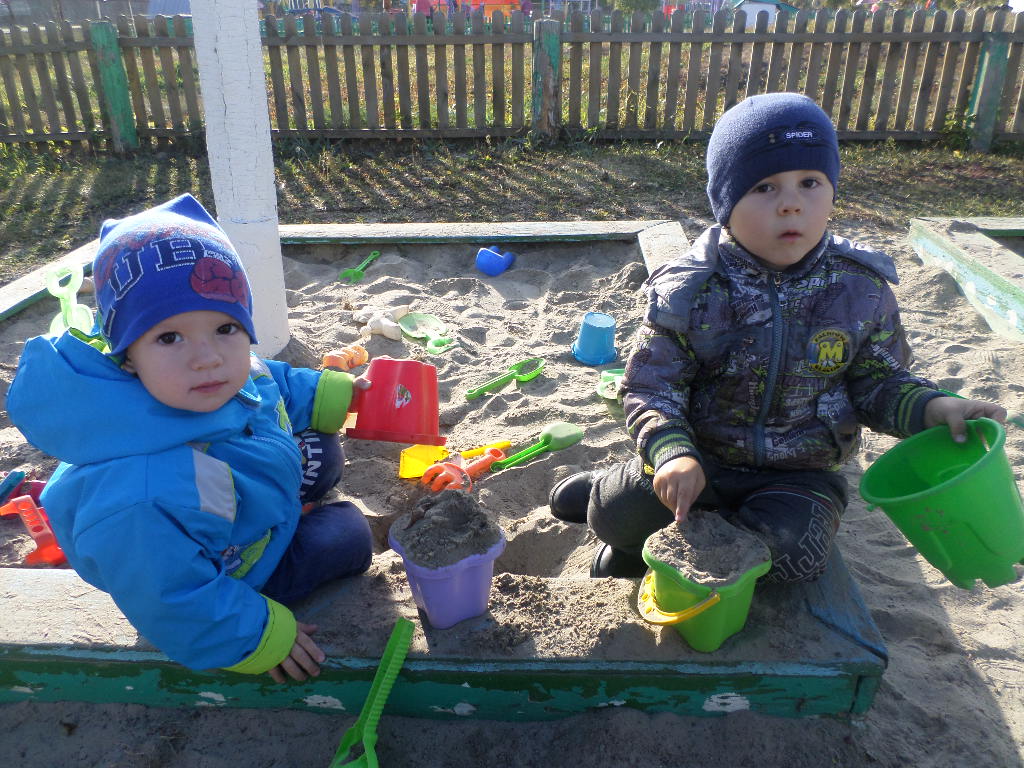 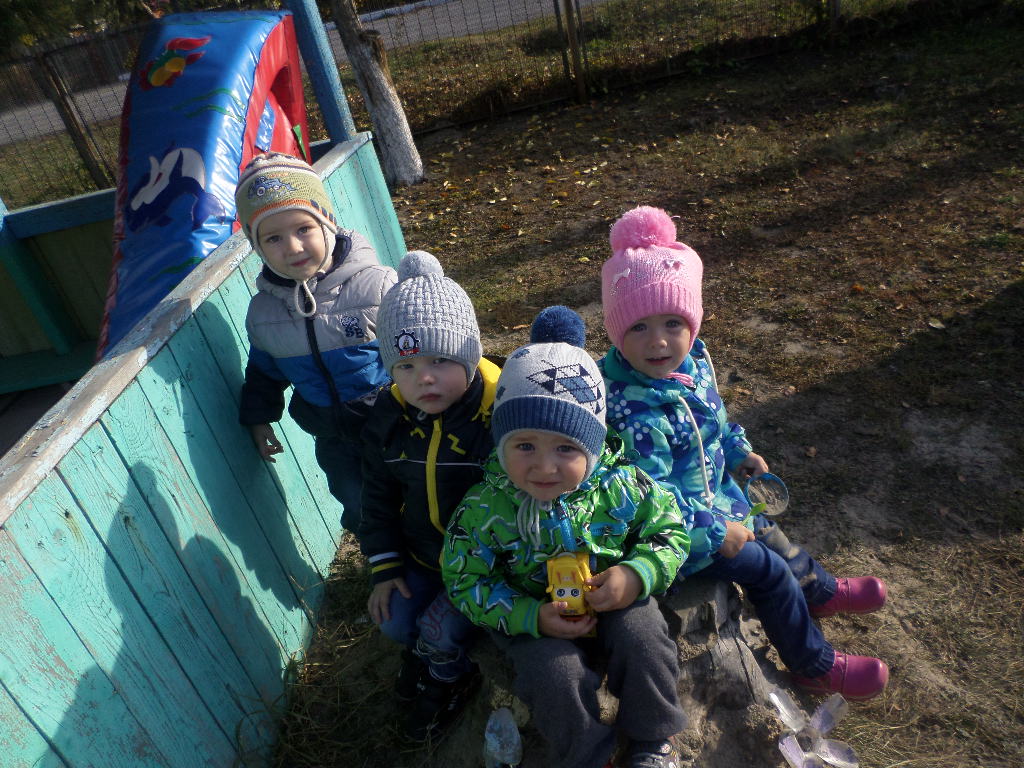 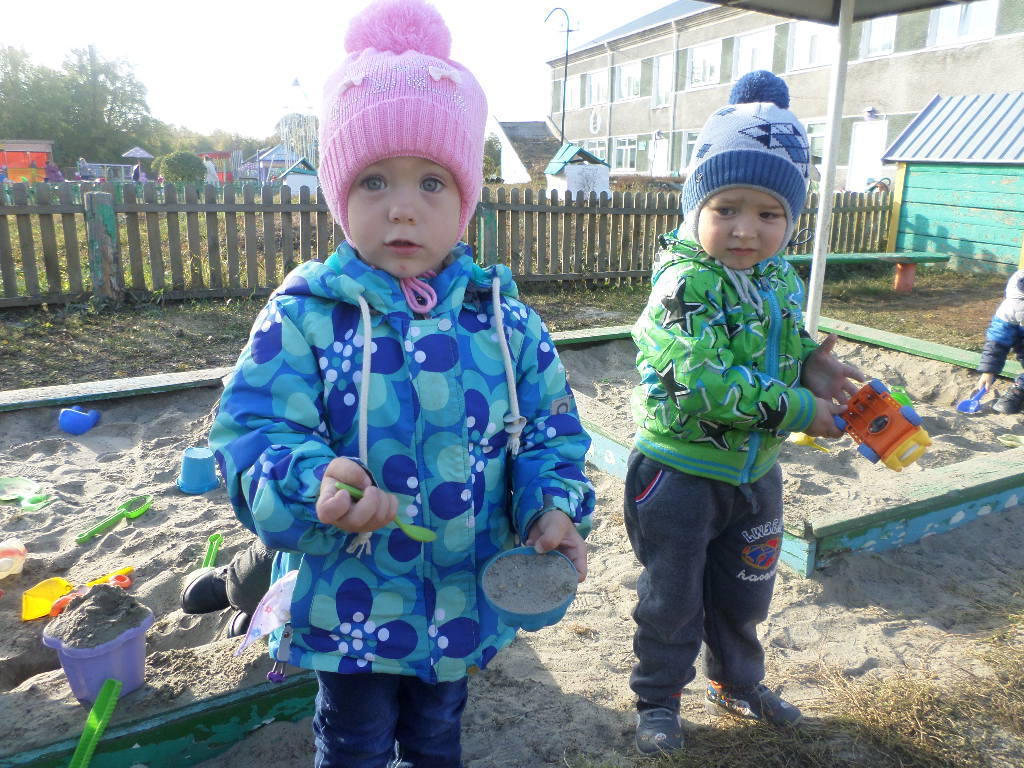 Приложение №4 Газета ко дню пожилых людей«Наши дорогие».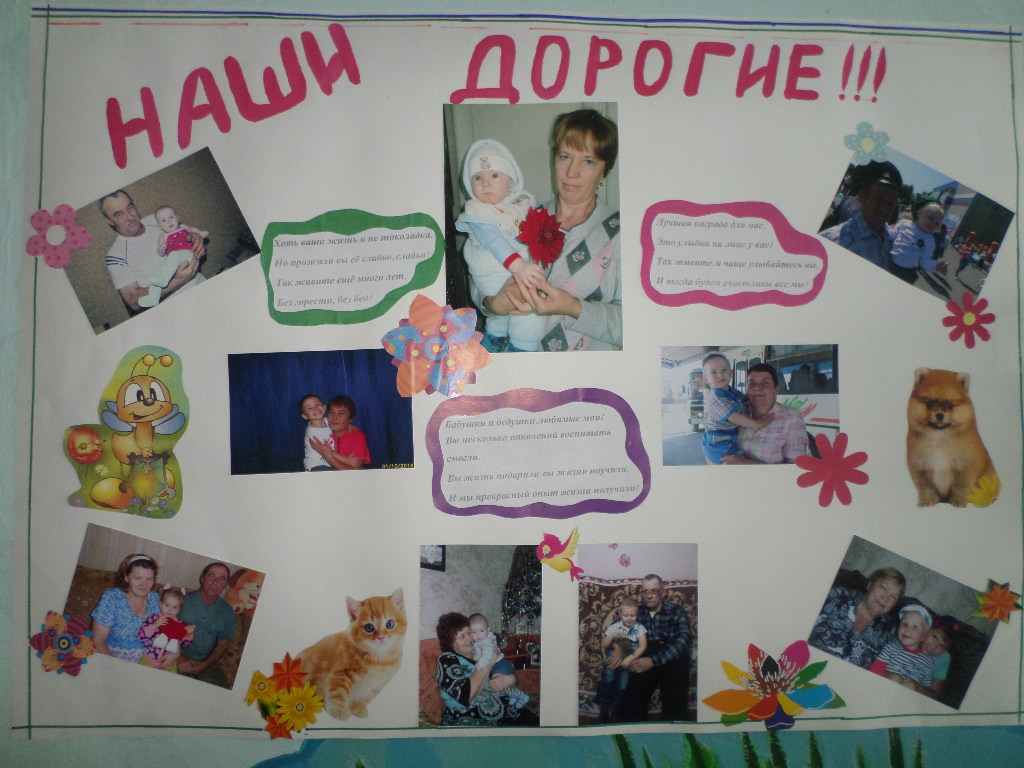 Приложение №5Сценарий утренника во 2 младшей группе«Осень, осень в гости просим!»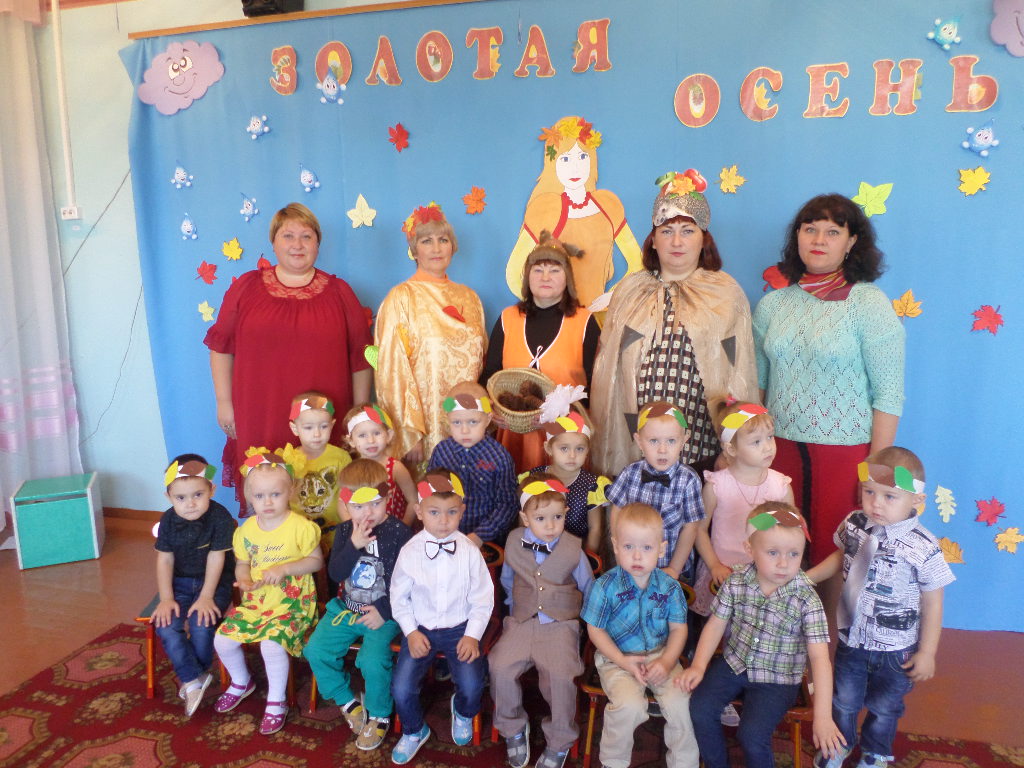 Приложение №6Экскурсия в парк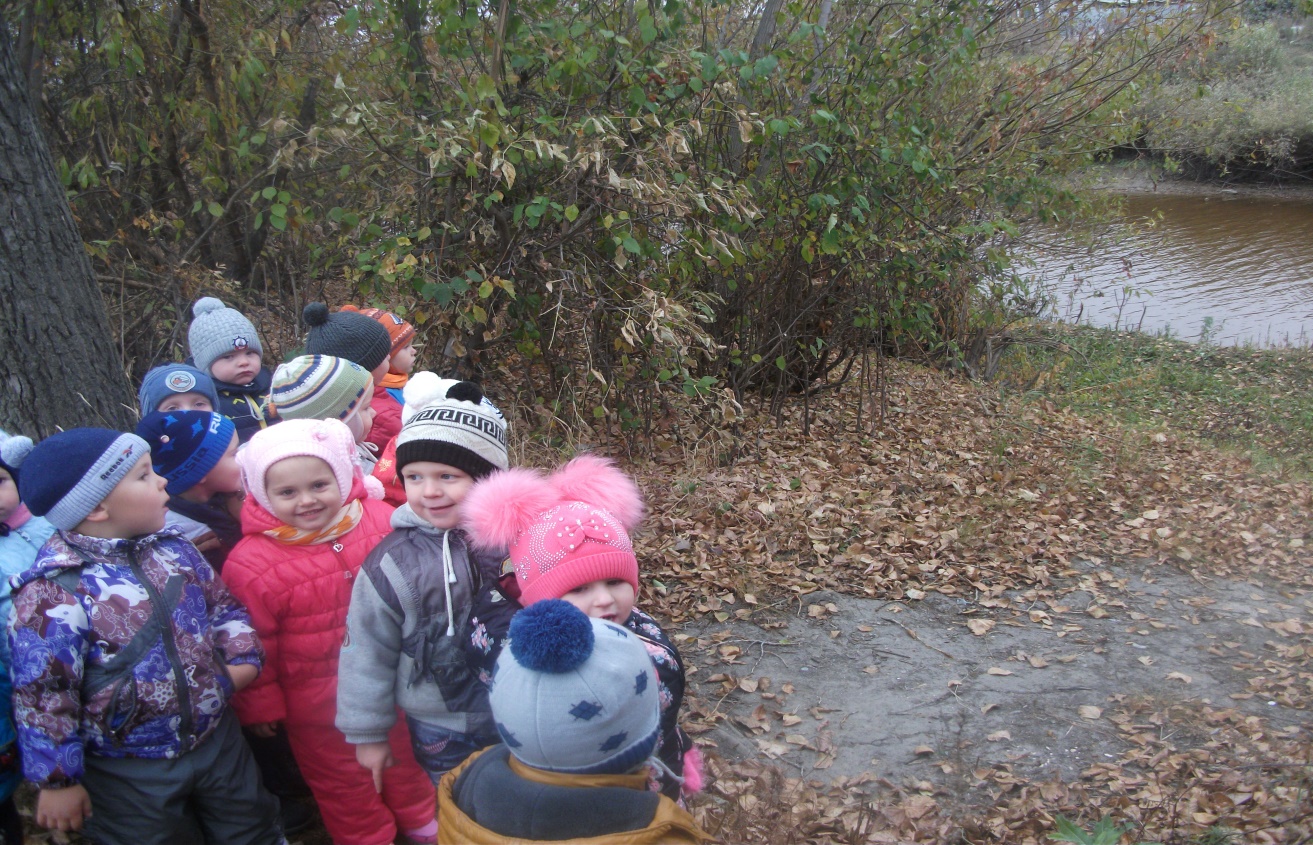 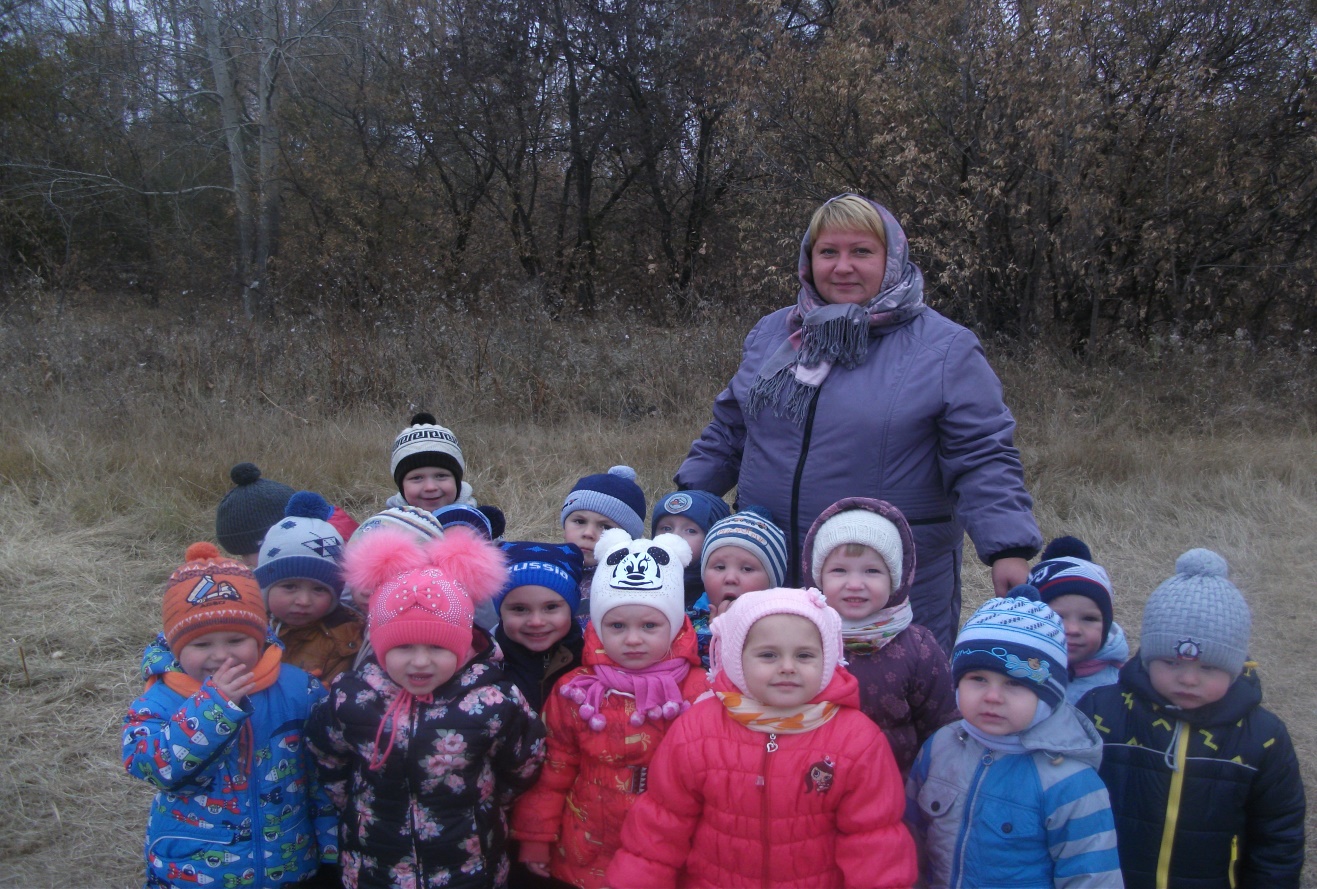 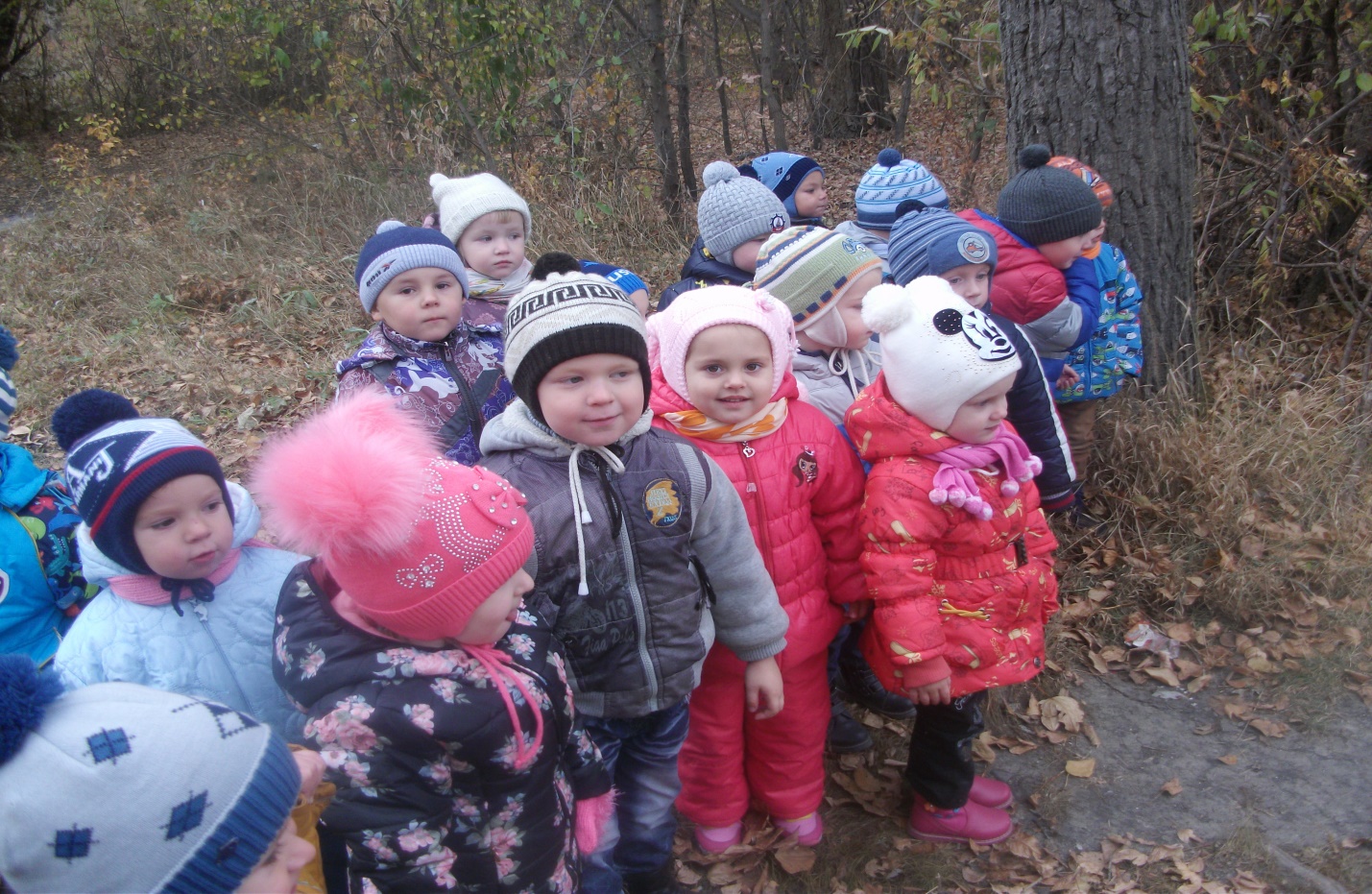 По типу проектной деятельностипознавательно-информационный По количествуГрупповойРаздел программыОбразовательная программа МКДОУ Здвинского детского сада «Солнышко» общеразвивающего вида Приоритетная образовательная область «Познавательное  развитие»Интеграция ОО: социально – коммуникативное, художественно-эстетическое, физическое и речевое развитиеТематическое полеОзнакомление с миром природыПо продолжительностикраткосрочныйСрок реализации:  сентябрь – октябрь 2016г.Участники проекта:   - Дети  (3 – 4 лет);- Педагоги группы и специалисты ДОУ; - Родители;Аннотация проекта:Данный проект рассчитан для детей младшего дошкольного возраста. Он способствует формированию взаимоотношений со сверстниками и взрослыми, бережному отношению к природе, животным и родному краю.Расширяет знания детей о временах года, воспитывает уважение к труду.Этапы реализации проекта:1 этап – организационный – подготовительныйСрок реализации:  сентябрь 2016г2 этап (основной) -  практический  Срок реализации: сентябрь-октябрь 2016г3 этап -  Заключительный (итоговый) Срок реализации:  октябрь 2016гЭтапДеятельность детейДеятельность педагогаI    организационно-подготовительный этап(сентябрь)-Рассматривание картин, иллюстраций, чтение художественной литературы- Разучивание стихотворенийУчастие в играх (дидактические, сюжетно-ролевые, настольные, театрализованные, пальчиковые)- консультация и анкетирование родителейПополнить игровые уголки атрибутамиВнести дидактические и настольные игрыРабота с родителямиОрганизация разных видов игр для детейIIПракти -Ческий(сентябрь,октябрь)Рассматривание картин: «Осень», «Листопад», рисование  «Красивые листочки», «Падают, падают листья», «Деревья на нашем участке»,  «Разноцветные шарики»;Аппликация/ лепка «Осеннее дерево»,  «Листопад», «Листочки танцуют», «Шарики воздушные».Развитие речи:  «Осень» А. Плещеев Заучивание наизусть, «Деревья нашего участка», «Бабушкины сказки»,  «Чудесная корзиночка», «Подарки осени», «Что нам осень подарила», «В гостях у бабушки»; Тематические прогулки «Наблюдаем за птицами»,  «Знакомимся с понятием «Листопад», «Осень», «Наблюдаем за небом и облаками», «Наблюдаем за ветром».Подготовка родителей, детей к совместному творчествуИзготовление атрибутов к играм, изготовление листочков для танца, фото для стенгазеты.III   Итоговый(октябрь)Готовые работы детей в родительском уголке;Праздник «Осень в гости к нам пришла»Оформление выставки (детско-родительских работ из овощей)  «Осенние фантазии»;Оформление стенгазеты (ко дню пожилого человека) «Наши дорогие»Итоговый фильм «Здравствуй, осень!»1. Есть ли у вас дома животные? (Кошка, рыбки, собака, хомячок и др.)2. Есть ли комнатные растения? Какие?3. Кто ухаживает за животными или растениями?4. Что делает при этом ребенок (кормит, гуляет с ним, играет, поливает или ничего не делает)? – 5. Бываете ли вы с ребенком на природе? Если да, то где?6. С какой целью?7. Где ребенок обычно проводит лето?8. Как вы относитесь к приобщению ребенка к природе в детском саду?9. Ваши предложения по организации экологического образования в детском саду.10. Важно ли в жизни ребёнка экологическое воспитание?Звучит музыка. Дети заходят в зал и выстраиваются полукругом.Ведущий.
Заглянул сегодня праздник в каждый дом,
Потому что бродит осень за окном.
Заглянул осенний праздник в детский сад,
Чтоб порадовать и взрослых и ребят.ПЕСЕНКА «Дождик, дождик»ВЕДУЩАЯ:  
Как здесь много листьев разных:
Желтых, золотых и красных. (Прислушивается)
Кто под ними так пыхтит?
Кажется, там кто-то спит… (из листьев поднимается ёжик, садится на присидки)
Ветер листья закружил,
Ёжика запорошил.
Ёжик, ёжик не колись!
Вместе с нами покружись.Выход Ежа под музыку

Ёжик:
Посмотрите, вот какие.
Эти листья золотые!Осенью, ребята,  опадают листочки с деревьев, идёт дождь.А чтобы от дождя спрятаться, нужен зонтик.Хочу предложить поиграть в игру «Солнышко и дождик»После игры дети присаживаются на стульчики.
Звучит музыка, в зал вбегает белочкаВЕДУЩАЯ:
Посмотрите-ка, ребятки. В гости белочка пришлаБелочка: 
Я по веточкам скакала,
Вам орешки собирала.
Но орешки не простые,
Посмотрите, вот какие!Ведущий: 
Вот спасибо. Наши дети,
Любят петь и танцевать.А  еще в игры играть Белочка: Ребята, а вы собирали шишки?Поможете мне собрать шишки в  корзинку?Игра: собери шишкиДети присаживаются на стульчикиБелочка: Молодцы, ребята, ловко у вас получается!Ведущая:Ой, ребята, кто- то к нам стучится. Стук в двери и появляется осень под музыку.Осень:Я осень золотая на праздник к вам пришла Осенние листочкиВсем детям принеслаВ лесу листочки собралаРебятам нашим раздала.Ну-ка, листики берите,С ними весело пляшите.Танец с осенними листочкамиВсе, кроме 8 человек присаживаются на стульчикиВедущий: Оставайся на нашем празднике и посмотри, как наши дети умеют веселиться стихи, читать.Антон Журавлев:Осень красит золотомРощи и лесаСлышаться прощальныеПтичьи голоса.Антон ЗубрицкийАлые и жёлтыеВетер листья рвётКружит, кружит в воздухеПёстрый хоровод.Семен Перевозников:Дождик, дождик к нам пришёл,Лужи на дорожках.Как же нам теперь гулять,Мы промочим ножки!Денис Ищенко :
Дождик льет, дождик льет-
Погулять нам не дает! ...Саша ГриценкоОсень по дорожкеПромочила ножки,Листья подхватила,В танце закружила.Маша Карпенко:
Светит солнышко в окошко,
Снова можно нам гулять!
Мы захлопали в ладошки-Будем с музыкой играть!Данил  Каманин:Листик жёлтый, листик красный,Листья расписные.Вот коричневый, зелёный,Листики сухие.Уля Мельникова:Ветер с листьями играет,Листья с веток обрывает,Листья жёлтые летят,Прямо под ноги ребят.Присаживаются на стульчикиОсень: Большое спасибо за стихи.Дети, а что в огороде растёт?А что осенью делают на огороде?Давайте и мы с вами соберём урожай ( овощи)Игра «Собери овощи»
Ведущий : Осень, а  что же ты под платочком спрятала?
Осень: Мы платочек поднимаем,
Что под ним сейчас узнаем!
Что же это?
Корзинка!
(Отодвигает листья, прикрывающие яблоки).
А в корзинке…Яблоки!
Ведущий: Дети, эту корзину яблок Осень дарит нам.
Милая Осень щедра и красива.
Скажем мы Осени дружно.
Дети: Спасибо!
Осень: Очень весело мне было!
Всех ребят я полюбила.
Что поделать? Ждут дела!
До свидания, друзья!
(Осень уходит).
Ведущий: На этом наше волшебное путешествие закончено, и мы отправляемся   в группу.